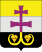 МУНИЦИПАЛЬНОЕ УЧРЕЖДЕНИЕ АДМИНИСТРАЦИЯ МУНИЦИПАЛЬНОГО ОБРАЗОВАНИЯ «ВЕШКАЙМСКИЙ РАЙОН» УЛЬЯНОВСКОЙ ОБЛАСТИПОСТАНОВЛЕНИЕ 20 декабря 2018г                                                                                №  1057р.п. ВешкаймаО мерах по реализации решения Совета депутатов муниципального образования «Вешкаймский район» от 06.12.2018            № 4/29  «О бюджете муниципального образования «Вешкаймский район» на 2019 год  и на  плановый период 2020 и 2021 годов»В соответствии с решением Совета депутатов муниципального образования «Вешкаймский район» от 06.12.2018 № 4/29 «О бюджете муниципального образования «Вешкаймский район» на 2019 год и на плановый период 2020 и 2021 годов», постановляю:1.Принять к исполнению бюджет муниципального образования «Вешкаймский район» на 2019 год и на плановый период 2020 и 2021 годов.2. Установить, что в 2019 году:2.1. Исполнение бюджета муниципального образования «Вешкаймский район» осуществляется в соответствии со сводной бюджетной росписью муниципального образования «Вешкаймский район», бюджетными росписями главных распорядителей средств муниципального образования «Вешкаймский район» и кассовым планом исполнения бюджета муниципального образования «Вешкаймский район».2.2. Составление и ведение сводной бюджетной росписи муниципального образования «Вешкаймский район», внесение изменений в неё осуществляются в порядке, установленном финансовым управлением администрации муниципального образования «Вешкаймский район».3.Главным администраторам доходов бюджета муниципального образования «Вешкаймский район» и главным администраторам источников финансирования дефицита бюджета муниципального образования «Вешкаймский район»:3.1. Принять меры по обеспечению поступления налогов, сборов и других обязательных платежей, а также по сокращению задолженности по платежам в бюджет муниципального образования «Вешкаймский район» и предупреждению её образования по текущим платежам.3.2. Обеспечить своевременное уточнение принадлежности невыясненных поступлений с целью их зачисления на соответствующие коды классификации доходов бюджетов бюджетной классификации Российской Федерации.3.3.Представлять в финансовое управление администрации муниципального образования «Вешкаймский район» в установленном им порядке сведения, необходимые для составления и ведения кассового плана исполнения бюджета муниципального образования «Вешкаймский район», а также аналитические материалы по исполнению бюджета муниципального образования «Вешкаймский район» в части поступлений доходов.4. Главным распорядителям средств муниципального образования «Вешкаймский район»:4.1. Обеспечить выполнение мероприятий, направленных на повышение оптимизации расходов муниципального образования «Вешкаймский район».4.2. При осуществлении функций и полномочий учредителя муниципальных учреждений обеспечить:- эффективность использования бюджетных средств, доступность и качество оказываемых муниципальными учреждениями муниципальных услуг;- утверждение смет подведомственных муниципальных казённых учреждений и утверждение планов финансово-хозяйственной деятельности муниципальных бюджетных и автономных учреждений в соответствии с доведёнными лимитами бюджетных обязательств;- формирование муниципальных заданий на оказание муниципальных услуг (выполнение работ) с учётом анализа исполнения муниципальных заданий на оказание муниципальных услуг (выполнение работ) в 2019 году, проведение мониторинга и осуществление контроля за их выполнением;- проведение работы по увеличению доходов от иной приносящей доход деятельности, получаемых муниципальными казёнными, бюджетными, автономными учреждениями;- контроль за своевременным размещением информации о подведомственных учреждениях на официальном сайте в информационно-телекоммуникационной сети «Интернет» по размещению информации о государственных учреждениях (www.bus.gov.ru);- представление ежемесячно, в срок до 5 числа месяца, следующего за отчётным месяцем, в финансовое управление администрации муниципального образования «Вешкаймский район»  информации о просроченной кредиторской задолженности, с указанием причин образования и мероприятий, проводимых с целью её погашения.4.3. Экономию средств, выявленную в процессе исполнения бюджета муниципального образования «Вешкаймский район», направлять на финансовое обеспечение первоочередных расходов (заработная плата и начисления на неё, меры социальной поддержки отдельным категориям граждан, коммунальные услуги).4.4. Обеспечить осуществление закупок товаров, работ, услуг для обеспечения муниципальных нужд в соответствии с требованиями Федерального закона от 5 апреля 2013 года № 44-ФЗ «О контрактной системе в сфере закупок товаров, работ, услуг для обеспечения государственных и муниципальных нужд».4.5. Обеспечить заключение и оплату муниципальных  контрактов, иных договоров, подлежащих исполнению за счёт средств бюджета муниципального образования «Вешкаймский район», в пределах лимитов бюджетных обязательств и с учётом принятых и неисполненных обязательств.4.6. Обеспечить своевременное исполнение публичных нормативных обязательств.4.7. Не допускать в течение 2019 года уменьшение утверждённых лимитов бюджетных обязательств на заработную плату,  начисления на выплаты по оплате труда и оплату коммунальных услуг казённых учреждений, а также лимитов бюджетных обязательств на выплату заработной платы, начислений на выплаты по оплате труда и оплату коммунальных услуг в составе субсидий автономным и бюджетным учреждениям.4.8. Обеспечить недопущение роста кредиторской задолженности по бюджетным обязательствам.4.9. В целях минимизации наличного денежного обращения в секторе муниципального управления продолжить работу по заключению в установленном законодательством порядке, в том числе с соблюдением конкурсных процедур, как главными распорядителями средств бюджета муниципального образования «Вешкаймский район», так и подведомственными им получателями средств бюджетамуниципального образования «Вешкаймский район», на безвозмездной основе договоров с кредитными учреждениями о зачислении денежных средств физическим лицам на банковские карты.4.10.Представлять в финансовое управление администрации муниципального образования «Вешкаймский район» в установленном им порядке аналитические материалы по исполнению  бюджета муниципального образования «Вешкаймский район».4.11. При получении от областных органов исполнительной власти уведомлений о бюджетных ассигнованиях и лимитах бюджетных обязательств из областного бюджета не позднее следующего рабочего дня после получения указанных уведомлений представлять их копии в финансовое управление администрации муниципального образования «Вешкаймский район».5.Финансовому управлению администрации муниципального образования «Вешкаймский район»:5.1. Подготавливать и представлять на утверждение администрации муниципального образования «Вешкаймский район» отчёты об исполнении  бюджета муниципального образования «Вешкаймский район» за первый квартал, полугодие и девять месяцев 2019 года.5.2.Осуществлять ежеквартальный мониторинг соблюдения органами местного самоуправления муниципальных образований, входящих в состав муниципального образования «Вешкаймский район», нормативов формирования расходов на содержание органов местного самоуправления.6. Установить, что в 2019 году предложения главных распорядителей средств бюджета муниципального образования «Вешкаймский район» о выделении дополнительных бюджетных ассигнований на принятие новых видов расходных обязательств или увеличение бюджетных ассигнований на исполнение существующих видов расходных обязательств рассматриваются только при условии одновременного внесения предложений о наличии соответствующих источников дополнительных поступлений в бюджет муниципального образования «Вешкаймский район»  и (или)  при сокращении бюджетных ассигнований по отдельным статьям расходов бюджета муниципального образования «Вешкаймский район».7. Разрешить главным распорядителям и получателям средств бюджета муниципального образования «Вешкаймский район» в случае необходимости производить расчёты по погашению кредиторской задолженности прошлых лет в пределах бюджетных ассигнований на 2019 год по соответствующим целевым статьям и видам расходов бюджетов бюджетной классификации Российской Федерации при условии недопущения образования кредиторской задолженности по бюджетным обязательствам текущего финансового года.8. Установить, что при реорганизации, смене подчинённости главных распорядителей и получателей средств бюджета муниципального образования «Вешкаймский район» предусмотренные им бюджетные ассигнования и лимиты бюджетных обязательств используются их правопреемниками в соответствии с правовыми актами о реорганизации и смене подчинённости.9. Установить, что главные распорядители и получатели средств  бюджета муниципального образования «Вешкаймский район»  при размещении муниципальных  заказов на поставку товаров, выполнение работ, оказание услуг для муниципальных нужд вправе предусматривать авансовые платежи:- в размере до 100 процентов суммы муниципального  контракта (договора) – по муниципальным  контрактам (договорам) о предоставлении услуг связи, о подписке на печатные издания и об их приобретении, об обучении на курсах повышения квалификации, участии в научных, методических, научно-практических и иных конференциях, семинарах, выставках, форумах и т.п., о проведении экспертизы проектов документации и результатов инженерных изысканий, на приобретение авиа- и железнодорожных билетов, билетов для проезда городским и пригородным транспортом, путёвок на санаторно-курортное лечение, по договорам обязательного страхования гражданской ответственности владельцев транспортных средств;- в размере до 30 процентов суммы муниципального контракта (договора), если иное не предусмотрено законодательством Российской Федерации, – по остальным муниципальным  контрактам (договорам).10. Рекомендовать органам местного самоуправления муниципальных образований, входящих в состав муниципального образования «Вешкаймский район»:10.1. Обеспечить взаимодействие с налоговыми органами по вопросам полноты и своевременности уплаты в бюджеты всех уровней налогов и других обязательных платежей, а также взыскания недоимки по платежам;10.2. В целях повышения уровня налоговой грамотности населения, укрепления налоговой дисциплины организаций, индивидуальных предпринимателей проводить в муниципальном образовании «Вешкаймский район»  акции «Месячник налоговой помощи и финансовой грамотности».10.3. Обеспечить соблюдение нормативов на формирование расходов на содержание органов местного самоуправления муниципальных образований Ульяновской области, установленных Правительством Ульяновской области;10.4. Обеспечить целевое использование межбюджетных трансфертов, полученных в форме субсидий, субвенций и иных межбюджетных трансфертов;10.5. В рамках обеспечения сбалансированности бюджетов муниципальных образований продолжить работу по оптимизации расходов местных бюджетов;  10.6. В срок до 1 января  2019 года представить в финансовое управление администрации муниципального образования «Вешкаймский район» копии решений представительного органа муниципального образования  о бюджете муниципального образования на 2019 год и на плановый период 2020 и 2021 годов, а также представлять в дальнейшем копии решений представительного органа муниципального образования о внесении изменений в бюджет муниципального образования.10.7.Принять аналогичные муниципальные правовые акты.11.Признать утратившим силу постановление администрации муниципального образования «Вешкаймский район» от 21.12.2017 года  № 1033 «О мерах по реализации решения Совета депутатов муниципального образования «Вешкаймский район» на 2018 год и на плановый период 2019 и 2020 годов».12.Контроль за исполнением настоящего постановления оставляю за собой.Глава администрациимуниципального образования«Вешкаймский район»                                                                           Т.Н.Стельмах